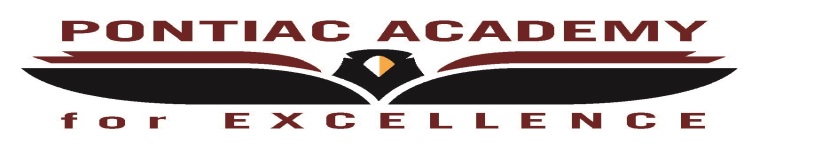 Pontiac Academy for ExcellenceExtended COVID-19 Learning Plan Reconfirmation for NovemberBoard Meeting held: Tuesday, November 17, 2020Review Weekly 2-Way Interaction RatesReconfirm instructional delivery method: Pontiac Academy for Excellence’s instructional delivery is VirtualReconfirm how instruction will be delivered for each grade levelElementary (Grades K - 5):  Instructional delivery is virtualMiddle School (Grades 6 - 8): Instructional delivery is virtualHigh School (Grades 9 - 12):  Instructional delivery is virtualReconfirm whether or not the district is offering higher levels of in-person instruction for English language learners, special education students, or other special populations:  Pontiac Academy for Excellence’s instructional delivery is VirtualDocument Public Comments:NoneNovember 2020All Students K-12Week 1100%Week 2100%Week 3100%Week 4100%